ТЕХНИЧЕСКОЕ ОПИСАНИЕ КОМПЕТЕНЦИИ «Кондитерское дело»    Муниципального чемпионата Юный мастер (Baby Skills) -2023города Ростова-на-Донусреди детей дошкольного возраста 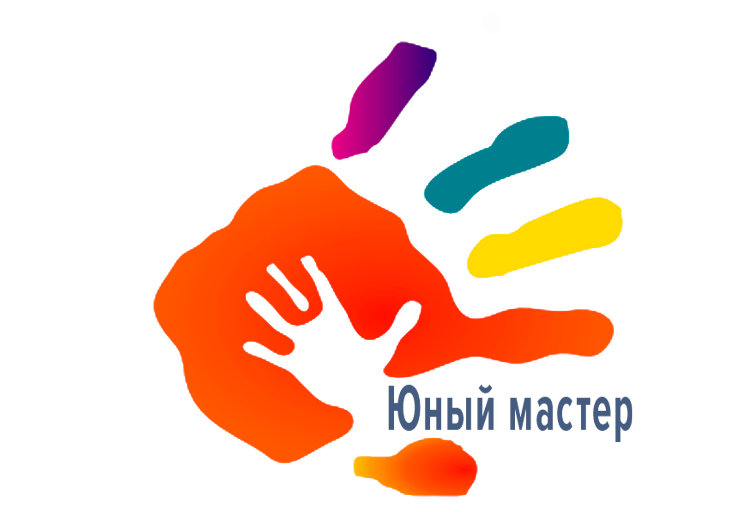 ОГЛАВЛЕНИЕНАЗВАНИЕ И ОПИСАНИЕ ПРОФЕССИОНАЛЬНОЙ КОМПЕТЕНЦИИНазвание профессиональной компетенции: Кондитерское дело Юный мастер (Baby Skills).Описание профессиональной компетенции «Кондитерское дело».Кондитеры–высококвалифицированные специалисты в сфере кондитерского дела производят широкий спектр сложных в изготовлении изделий, преимущественно сладостей.Кондитерские изделия включают в себя шоколад, конфеты ручной работы для подачи в гостиницах и ресторанах, для продажи в магазинах. Кондитеры производят разнообразные горячие и холодные десерты, торты, печенье, замороженные изделия для подачи в гостиницах класса люкс/бутик, ресторанах, а также для розничной реализации в кондитерских магазинах. Некоторые кондитеры специализируются на изготовлении украшенных и тематических тортов для торжественных мероприятий.Необходим высокий уровень специальных знаний и навыков.Для развития требуемой компетенции кондитерам необходимо учиться и практиковаться. Это предполагает освоение профессиональных техник изготовления и украшения кондитерских изделий. Требуются художественный талант, чувство стиля в кулинарии, а также способность работать эффективно и экономично для достижения выдающихся результатов в установленное время и в соответствии с заданным бюджетом.В некоторых случаях кондитерам требуется взаимодействовать непосредственно с заказчиком, в связи с чем требуются развитые навыки обслуживания наряду с умением обсуждать запросы клиента, консультировать его, давать рекомендации.Эксперт в этой сфере использует большое количество специализированного оборудования и материалов. Кондитеры должны принимать во внимание качество ингредиентов, бережно обращаться с ними, а также соблюдать высокие стандарты гигиены, технику безопасности и нормы охраны здоровья.Основополагающие документыПоскольку данное Техническое описание содержит лишь информацию, относящуюся к соответствующей профессиональной компетенции, его необходимо использовать совместно со следующими документами:Проектная	документация детского чемпионата Юный мастер (Baby Skills), утвержденная руководителем Регионального координационного центра РО «Профессионалы» Р.В. Магеррамовым,Регламент проведения детского чемпионата Юный мастер (BabySkills) в Ростовской области;ФГОС ДОО;Инструкция по охране труда и технике безопасности.СПЕЦИФИКАЦИЯ СТАНДАРТА (WSSS)(перечень представлений и практических умений,которые должен продемонстрировать участник в рамках выбранной компетенции)Компетенция «Кондитерское дело»КОНКУРСНОЕ ЗАДАНИЕ3.1. Конкурсное задание выполняется по модулям. Каждый модуль оценивается отдельно. Конкурс включает в себя выполнение заданий, связанных с осведомленностью участника о профессии «кондитерское дело», приготовление, украшение кондитерского изделия и презентация.3.2 В ходе Чемпионата Участник выполняет задания трех модулей: – Модуль А (образовательный), включающий задания из области первоначальных представлений о профессии; выбор инструментария. – Модуль В (социально-коммуникативный), – взаимодействия с клиентами, экспертами.- Модуль С (продуктивной деятельности), - включающий задания по демонстрации первоначальных умений в области профессии.    Выбор заданий осуществляется путем жеребьевки. В день, предшествующий дню проведения Чемпионата, Главный эксперт проводит жеребьевку участников, определяет 30% изменения заданий в данном модуле: коржик, корзина, бисквит. 3.3 Соревнование длится 2 часа. На выполнение участником каждого модуля и демонстрацию выполненного задания отводится не более 30 минут. 3.4 Участники при выполнении модуля получают одинаковые задания в соответствии с 30% изменением. Во время чемпионата разрешается использовать только материалы и оборудование, предоставленные Организатором.КОНКУРСНОЕ ЗАДАНИЕ ДЛЯ ДЕТЕЙ ДОШКОЛЬНОГОВОЗРАСТА (5-7 ЛЕТ)Модуль А (образовательный) – беседа «Что я знаю о профессии«кондитер»?», «Выбери те предметы, которые понадобятся кондитеру».Модуль В (социально-коммуникативный) – поприветствоватьэкспертов, представиться, презентовать свой продукт (изделие).Модуль С (продуктивный) – изготовление и декорированиекондитерского изделия.Модуль А. «Что я знаю о профессии «Кондитер»Конкурсное задание 1. «Кто такой кондитер?»Цель: демонстрация участником элементарных представлений окомпетенции «Кондитерское дело» посредством рассказа или проведения беседы познавательной направленности «Что я знаю о профессии кондитер». Раскрыть социальную значимость данной профессии.
Лимит времени на выполнение задания: 3 мин.Лимит времени на представление задания: не предусмотрен.Алгоритм выполнения задания:- поприветствовать экспертов, представиться;- рассказать о профессии;- выслушать вопросы членов комиссии (для уточнения, по необходимости);- устный ответ.Ожидаемый результат: демонстрация элементарных представлений окомпетенции «Кондитерское дело» в процессе рассказа/ответов на вопросыпознавательной направленности.Конкурсное задание 2. «Что необходимо кондитеру?»Цель: демонстрация элементарных представлений о предметах иоборудовании, соответствующих компетенции «Кондитерское дело».Лимит времени на выполнение задания: 2 мин.Лимит времени на представление задания: не предусмотрен.Алгоритм выполнения задания:– выслушать задание;– рассмотреть изображения предметов и оборудования;– выбрать изображения предметов и оборудования, соответствующиекомпетенции «Кондитерское дело»;– убрать карточки с правильными вариантами ответов в конверт собозначением «+», с неправильными вариантами - в конверт собозначением «-»;– убрать рабочее место.Ожидаемый результат: демонстрирует элементарные представления опредметах, оборудовании, соответствующих компетенции «Кондитерское дело».
 Модуль B. Социально-коммуникативный.Цель: Демонстрация умения презентовать продукт (изделие). Лимит времени на выполнение задания: не предусмотрено.Лимит времени на представление задания: 3мин.Алгоритм выполнения задания:поприветствовать;представиться;презентовать продукт (изделие).Ожидаемый результат: презентован продукт (изделие).Модуль С.	Подготовка, 	изготовление	и	украшение кондитерского изделия.Цель: демонстрация умения изготовить, украсить кондитерское изделие. Лимит времени на выполнение задания:15 мин.Лимит времени на представление задания: не предусмотрено.Алгоритм выполнения задания:Ознакомиться с предложенными ингредиентами и оборудованием;Ознакомиться с заданием (30% изменения);Приступить к выполнению задания;Привести в порядок рабочее место;Поднять	руку	и	сообщить	экспертам	о	завершении выполнения задания.Ожидаемый результат: 	демонстрация умения изготовить и украсить кондитерское изделие.\ОЦЕНКА ВЫПОЛНЕНИЯ МОДУЛЕЙ КОНКУРСНОГО ЗАДАНИЯ4.1.	Выполненные участниками конкурсные задания оцениваются в соответствии с разработанными критериями, принятыми на основании требований к компетенции (профессии), определяемых данным Техническим описанием. Каждый выполненный модуль оценивается отдельно. Все баллы и оценки регистрируются в индивидуальных оценочных листах, которые заполняются группой экспертов и сдаются для подведения итогов главному эксперту. Результатом выполнения участником каждого конкурсного задания является среднеарифметическое суммы баллов, выставленных всеми экспертами по всем критериям конкурного задания.4.2.	Удельный вес модулей.В	данном разделе определены критерии оценки и количество начисляемых баллов (измеримая оценка).4.3.	Критерии оценки:Модуль А. «Что я знаю о профессии «Кондитер»Модуль B. Презентация готового кондитерского изделия.Модуль С. Подготовка, изготовление и украшение кондитерского изделия.5.   ИНФРАСТРУКТУРНЫЙ ЛИСТ6. ТЕХНИКА БЕЗОПАСНОСТИ.6.1 К самостоятельному выполнению конкурсного задания покомпетенции «Кондитерское дело» допускаются участники 5-7, прошедшие инструктаж по охране труда; имеющие необходимые навыки поэксплуатации музыкальных инструментов.6.2 К участию в Skill-модуле Чемпионата допускается воспитанник ДОУ, вместе с педагогом-наставником, имеющим в наличии:– справку (заверенную печатью и личной подписью руководителя ОУ) оналичии в возрастной группе ОУ благоприятной эпидемиологическойобстановки на день проведения соревнований;– справку о состоянии здоровья ребенка (заверенную личной подписьюмедицинского работника, печатью и личной подписью руководителя ОУ) надень проведения соревнований;– письменное согласие родителей на участие ребенка в Skill-модулеЧемпионата.6.3 Участники и педагоги-наставники обязаны соблюдать правилатехники безопасности в ходе проведения Чемпионата, обеспечивать порядок и чистоту на рабочих местах участников. В случае нарушений техникибезопасности, допущенных участником в ходе выполнения и (или) демонстрации конкурсного задания, главный эксперт имеет право приостановить работу участника либо отстранить участника от выполнения конкурсного задания.6.4 Ответственность за жизнь и здоровье участников во время проведенияЧемпионата возлагается на Организатора.6.5 При несчастном случае или внезапном ухудшении физическогосостояния ребенка педагогу-наставнику необходимо сообщить о случившемся представителям Оргкомитета, которые должны принять меры по оказанию ребенку медицинской помощи.6.6 Все помещения соревновательной площадки должны быть оснащеныпервичными средствами пожаротушения.6.7 При возникновении пожара или задымления Организатору следуетнемедленно сообщить об этом в ближайшую пожарную часть, организоватьэвакуацию людей, приступить к тушению пожара имеющимися средствамипожаротушения.6.8 Организатор обеспечивает медицинское сопровождение Чемпионата:формирование аптечки для оказания первой медицинской помощи, дежурство медицинского работника на соревновательной площадке.6.9 Организатор обеспечивает ограниченный доступ посторонних лиц наЧемпионата.Применяемые во время выполнения конкурсного задания средстваиндивидуальной защиты:– обувь – безопасная закрытая обувь с зафиксированной пяткой.Знаки безопасности, используемые на рабочем месте, для обозначенияприсутствующих опасностей:Огнетушитель	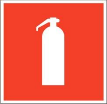 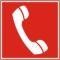                  Телефон для использования при пожаре Указатель выхода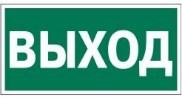 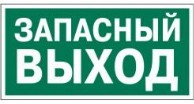 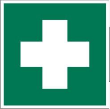 Указатель запасного выходаАптечка первой медицинской помощи6.10 На соревновательной площадке должна находиться аптечка первойпомощи, укомплектованная изделиями медицинского назначения,необходимыми для оказания первой помощи.6.11 Ежедневно, перед началом выполнения конкурсного задания, впроцессе подготовки рабочих мест Участников, Организатор обязан:– осмотреть и привести в порядок рабочее место, средстваиндивидуальной защиты;– убедиться в достаточности освещенности;– проверить (визуально) правильность подключения инструмента иоборудования в электросеть;– подготовить необходимые для работы материалы, приспособления, иразложить их на свои места,– проверить правильность установки стола, стула, положенияоборудования и инструмента, при необходимости устранитьнеисправности до начала прихода Участников на соревновательнуюплощадку.6.12 При выполнении конкурсных заданий и уборке рабочих местУчастнику:– необходимо быть внимательным, не отвлекаться постороннимиразговорами и делами, не отвлекать других участников;– соблюдать настоящую инструкцию;– соблюдать правила эксплуатации оборудования и музыкальныхинструментов, не подвергать их механическим ударам, не допускатьпадений;– поддерживать порядок и чистоту на рабочем месте;– рабочий инструмент располагать таким образом, чтобы исключаласьвозможность его скатывания и падения;– использовать материалы и оборудования только по назначению;– выполнять конкурсные задания только исправным инструментом;– содержать рабочее место в чистоте.6.13 При неисправности инструмента и оборудования – прекратитьвыполнение конкурсного задания и сообщить об этом Эксперту поднятием руки.6.14 После окончания работ Участник обязан:– привести в порядок рабочее место;– инструмент убрать в специально предназначенное для хранений место;– поднять руку, сообщить эксперту об окончании работы.ПРИЛОЖЕНИЕ1Примерный набор картинок для выполнения модуля А1.Название и описание профессиональной компетенции2.Спецификация стандарта (WSSS)3.Конкурсное задание4.Оценка выполнения модулей конкурсного задания5.Инфраструктурный лист6.Техника безопасности7.Приложения№Skill-переченьРаздел 1. Соблюдение санитарных норм и правил профилактики травматизма, обеспечение охраны жизни и здоровьядетейРаздел 1. Соблюдение санитарных норм и правил профилактики травматизма, обеспечение охраны жизни и здоровьядетей1.1.Участник должен знать и понимать:правила безопасной работы с колющими/режущими предметами, используемые в работе кондитера;правила хранения инструментов, необходимых для работы;соблюдение правил личной гигиены специфических для данной профессии: чистые руки, чистая одежда, использование перчаток, специальной одежды, убранные волосы, отсутствие украшений;правила соблюдения чистоты и порядка на рабочем месте;правила работы с пищевыми ингредиентами во время приготовления и презентации кондитерского изделия.1.2. Участник должен уметь:соблюдать правила безопасной работы с колющими и режущими предметами;хранить предметы, используемые в работе с учётом правил;соблюдать правила личной гигиены специфичные для профессии;соблюдать правила работы с пищевыми ингредиентами во время приготовления и презентации;соблюдать чистоту и порядок на рабочем месте в ходе и после завершения выполнения задания.Раздел 2. Первоначальные знания о профессииРаздел 2. Первоначальные знания о профессии2.1.Участник должен знать и понимать:историю возникновения профессии «кондитер»; отличия между профессиями «кондитер» и «повар»; начальную терминологию, соответствующую профессии (названия специальной одежды кондитера, блюд, инвентаря и приспособлений для создания и декорирования кондитерских изделий); социальную значимость профессии; перечень профессиональных умений (способы обработки, нарезки, оформления и декорирования готовых кондитерских изделий); алгоритм приготовления кондитерских изделий (пирожное, торт, печенье); разновидности кондитерских изделий;санитарно-гигиенические требования к процессу приготовления кондитерских изделий;правила безопасности при работе в кондитерском цехе.Раздел 3. Коммуникативные навыкиРаздел 3. Коммуникативные навыки3.1.Участник должен знать и понимать:пользоваться терминологией, соответствующей профессии;средства выразительности речи;этические нормы.3.2.Участник должен уметь:владение профессиональной терминологией;коммуницировать с разными субъектами организации процесса питания.Раздел 4. SoftSkills (сквозные представления, умения)Раздел 4. SoftSkills (сквозные представления, умения)4.1.Участник должен уметь:пользоваться терминологией, соответствующей профессии (названия кондитерских изделий, названия предметов специальной одежды, названия инструментов и приспособлений, названия способов изготовления кондитерских изделий);формировать набор ингредиентов для изготовления кондитерских изделий;демонстрировать способы действий, соответствующие профессии (пользоваться ножом, кондитерским мешком, формировать из цукатов, фруктов, мармелада, цветного драже элементы украшения, переносить готовое изделие на блюдо); пользоваться баллоном со взбитыми сливками;изготавливать (собирать) кондитерские изделия: торт, печенье, пирожное «корзинка», соблюдая алгоритм изготовления (сборки);декорировать кондитерские изделия;уметь презентовать себя и свой продукт (называть своё имя, фамилию, представить продукт своей деятельности); соблюдать правила конкурса (не общаться на соревновательной площадке, соблюдать отведенное для задания время, не покидать рабочее место во время выполнения задания, в случае необходимости обращаться к экспертам, подняв руку).№п/пНаименование критерияКонкретизация критерияМаксимальноФактическиФактическиФактическиФактическиФактически№п/пНаименование критерияКонкретизация критерияМаксимально123451.Социальная значимость профессии12.Первоначальныезнания о профессии22.1.Демонстрация элементарных представлений о профессии «Кондитер»Самостоятельно рассказывает; рассказ информативен, логически завершен, отражена большая часть характеристик профессии (вычесть 0,25 – если рассказ недостаточно информативен, в нем не отражены некоторые существенные характеристики профессии). Использование художественного слова12.2Демонстрацияэлементарныхпредставлений посодержанию задания(общ 15; 10 правильных5 неправильных)Выбирает картинки,соответствующие заданию0,1 - за каждую выбраннуюправильную картинку.1№п/пНаименование критерияКонкретизациякритерияМаксимальноФактически1.Соблюдениекультурных норм и правил0,51.1Поприветствовать0,25.экспертов1.2Представиться0,25.экспертам2Презентация кондитерского изделия 2,52.1Соблюдение времени на выполнение задания0,52.2Использование художественного слова0,52.3В презентации раскрыта технология создания продукта0,52.4Демонстрация знаний о полезных качествах используемыхпродуктов0,52.5Оригинальность презентации готового изделия0,5Критерии оценкиMax баллыОСоблюдение санитарных норм и правил профилактикитравматизма, обеспечение охраны жизни и здоровья детей0,5ОБезопасное использование материалов и оборудований0,5ОСоблюдение времени на выполнение задания0,5ОИспользование специальной одежды, перчаток0,25ОКачество изготовления и украшения1ОЦелесообразность сочетания используемых ингредиентов0,5ОСоответствие этапов изготовления и украшения кондитерского изделия0,5ООпрятность  выполнения задания0,5ОЧистота тарелки (отсутствие брызг, разводов и отпечатковпальцев)0,5SВкус продукта (изделия)0,25SОригинальность оформления кондитерского изделия0,5SОригинальность сервировки и подачи продукта0,5РАБОЧАЯ ПЛОЩАДКА УЧАСТНИКОВРАБОЧАЯ ПЛОЩАДКА УЧАСТНИКОВРАБОЧАЯ ПЛОЩАДКА УЧАСТНИКОВРАБОЧАЯ ПЛОЩАДКА УЧАСТНИКОВРАБОЧАЯ ПЛОЩАДКА УЧАСТНИКОВРАБОЧАЯ ПЛОЩАДКА УЧАСТНИКОВРАБОЧАЯ ПЛОЩАДКА УЧАСТНИКОВРАБОЧАЯ ПЛОЩАДКА УЧАСТНИКОВ№НаименованиеНаименованиеТехническиехарактеристикиЕдиница измеренияКоличествоКоличествоКоличество№НаименованиеНаименованиеТехническиехарактеристикиЕдиница измеренияна 1участникана 1участникаНа всехучастниковТехническое оборудованиеТехническое оборудованиеТехническое оборудованиеТехническое оборудованиеТехническое оборудованиеТехническое оборудованиеТехническое оборудованиеТехническое оборудование1.ЧасыПесочные часы, выведенные на ИКдоскуПесочные часы, выведенные на ИКдоскушт.--1Расходные материалыРасходные материалыРасходные материалыРасходные материалыРасходные материалыРасходные материалыРасходные материалыРасходные материалы1.ФруктыВиноград, изюм, груша,банан, киви, мандарин.Виноград, изюм, груша,банан, киви, мандарин.шт11По количеству участников2.БисквитБисквитный коржБисквитный коржшт11По количеству участников3.Коржикшт11По количеству участников4.КорзинкаТарталеткиТарталеткишт11По количеству участников5.ПосыпкиРазноцветные,Кокосовые стружкиРазноцветные,Кокосовые стружкишт11По количеству участников6.Набор шпажекшт11По количеству участников7.Взбитые сливкиБаллон маленькийБаллон маленькийшт11По количеству участников8.Творожная массашт11По количеству участников9.Джемшт11По количеству участников10.Клеенкашт11По количеству участников11.Формочки длявырезанияшт11По количеству участников12.Ложкашт11По количеству участников13.Фруктовый ножшт11По количеству участников14.Доска разделочнаяшт11По количеству участников15.Блюдцешт11По количеству участников16.Контейнерышт11По количеству участников17.СалфеткиВлажные, сухие,одноразовые полотенцаВлажные, сухие,одноразовые полотенцашт11По количеству участниковМебельМебельМебельМебельМебельМебельМебельМебель1.СтолДетский разноуровневый(ЛДСП, металл)45*120*60Детский разноуровневый(ЛДСП, металл)45*120*60шт112.СтулДетский (ЛДСП,металл)Детский (ЛДСП,металл)шт11ТУЛБОКС УЧАСТНИКАТУЛБОКС УЧАСТНИКАТУЛБОКС УЧАСТНИКАТУЛБОКС УЧАСТНИКАТУЛБОКС УЧАСТНИКАТУЛБОКС УЧАСТНИКАТУЛБОКС УЧАСТНИКАТУЛБОКС УЧАСТНИКА       1.СпецодеждаФартук, колпак (косынка), нарукавникиФартук, колпак (косынка), нарукавникиФартук, колпак (косынка), нарукавникиФартук, колпак (косынка), нарукавники112.ПерчаткиРезиновые, соразмерные руке ребенкаРезиновые, соразмерные руке ребенкаРезиновые, соразмерные руке ребенкаРезиновые, соразмерные руке ребенка11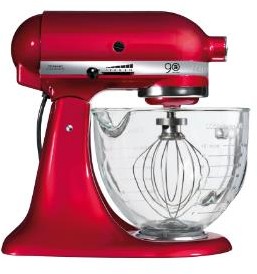 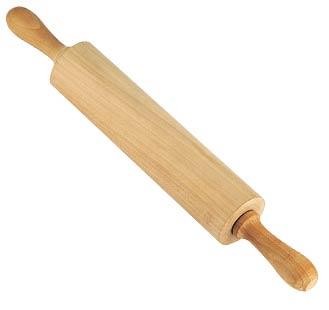 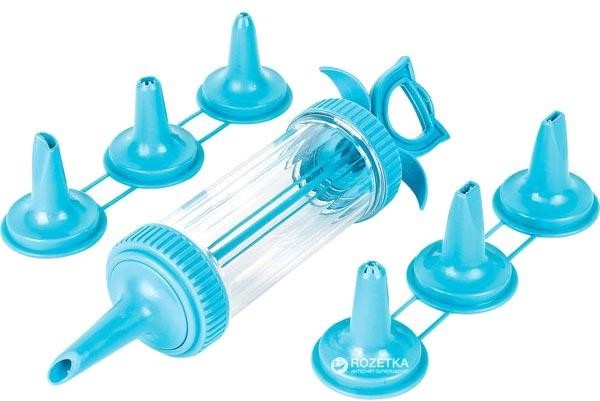 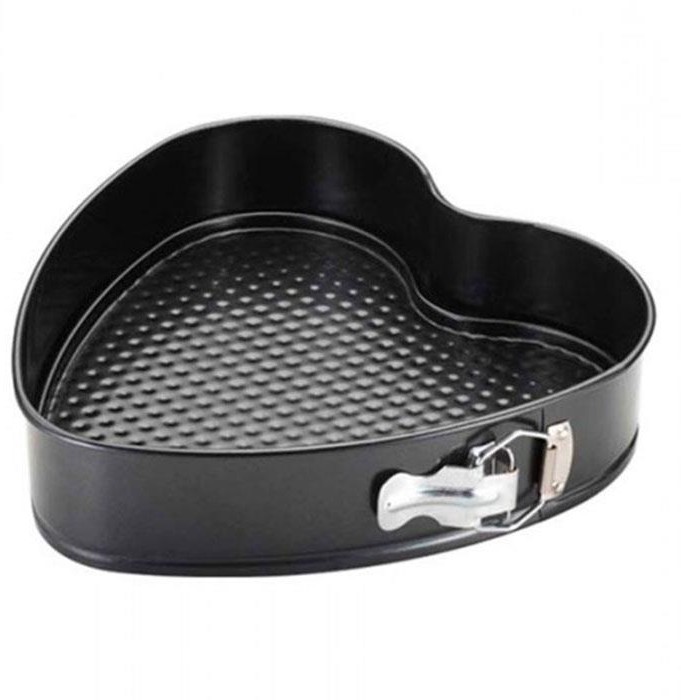 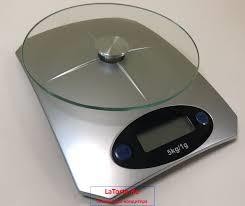 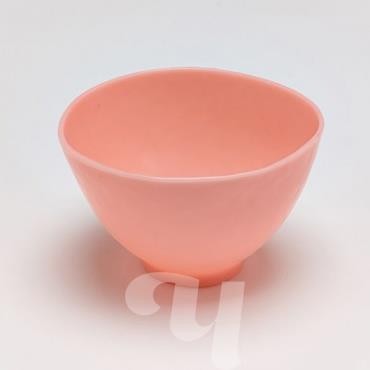 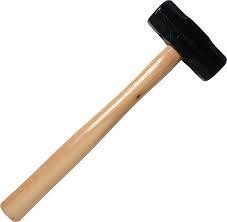 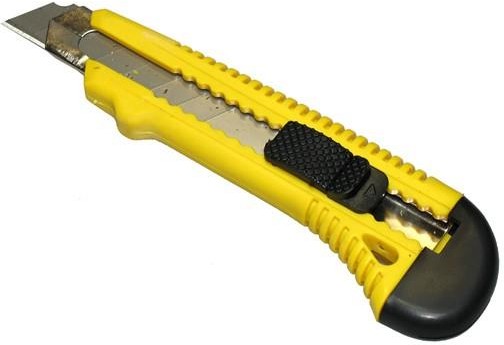 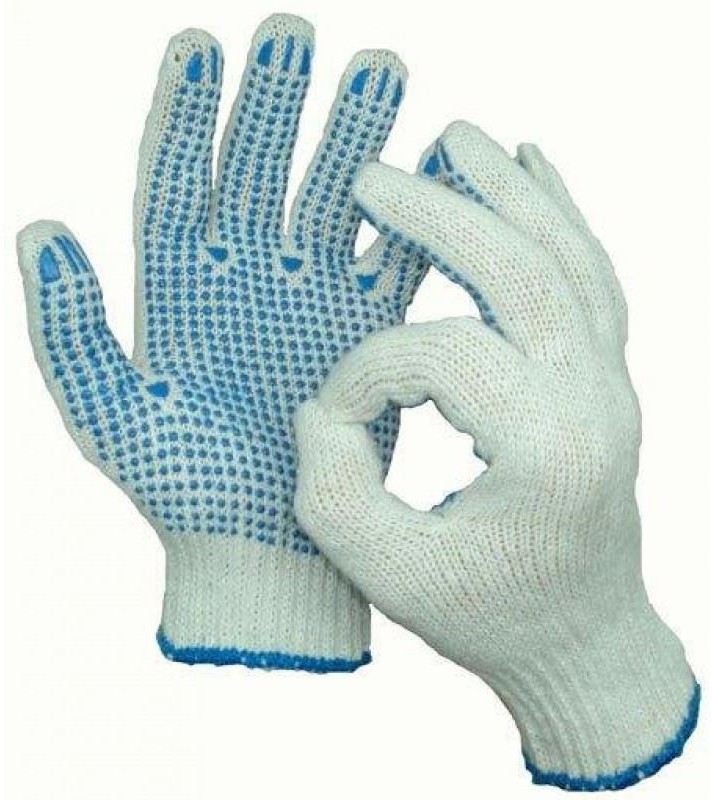 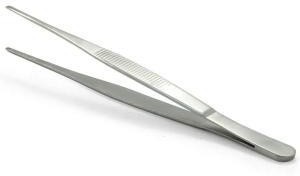 